OUR TRUSTOur Academy consists of an exceptional cluster of primary and secondary schools at the heart of our local community, based in the Maidstone and Malling area of Kent. The Trust was legally established as a Multi Academy Trust on 10 March, 2011.VIAT believes in benefits of cross phase education, whereby all pupils, regardless of background, have a broad curriculum by specialist teachers across all ages; thereby enabling children to master the knowledge and skills they need to achieve their full educational and personal potential.Our team work tirelessly to ensure that every child can be the best they can be along with providing an innovative and interactive curriculum based on the arts and academia; we aim to be at the forefront of developing new approaches to learning, embedding the ‘mastery’ approach to teaching and learning; securing the very best outcomes for pupils.  Our children only get one chance in their education and it is our responsibility to provide the very best for them.  All our schools have a strong, inclusive and cohesive ethos reflecting on the schools' world class vision; staff and pupils are inspired to embed the values of respect and resilience, while developing personal character through additional wider curriculum activities and opportunities which motivate them, enable them to grow in confidence and cultivate thinking skills and creative potential beyond typical expectations.This secure foundation ensures an ethic of aspiration, a broader commitment to, and proactive engagement in, wider society; enabling our pupils to be fully ready – academically and personally – for their transition from primary into secondary school and a life-time of influence beyond.OUR VISIONThe Trust Vision is to:Aspire to be an exceptional cluster of primary and secondary schools at the heart of our local community.Achieve our vision by bringing together a family of local schools - each with their own context, ethos, strengths and areas for development - to work together to enable every single child, and every member of our team, to be the very best they can be.The Goals of the Trust are to have individuals who:Are lifelong learners of character.Are creative thinkers and innovators.Are collaborative and independent problem solvers.Are responsible and active role models/citizens.Have a global outlook.OUR ETHOSAt Valley Invicta Academies Trust, we put the children we teach at the very centre of all we do. We are deeply aware that children only get one chance at their education. Our staff, equally, are at the heart of our schools. Parents/carers and governors are proactively involved in school life and the local, national and international community are an integral aspect of student and staff engagement. Teamwork lies at our core: our entire community – students, staff, and parents work together and recognise the roles they play and the strengths they bring.  Everyone has their voice heard; everyone is nurtured and cared for. We are ambitious and work hard to help enable excellence for all.OUR VALUESIntegrity;Collaboration;Excellence.SST MaidstoneThe School of Science and Technology Maidstone (SST) is an exciting new free school, opened in September 2020, with state-of-the-art facilities. We are extremely popular within the local community and have been oversubscribed. As a new school, SST presents a host of exciting opportunities for all- staff and students alike.We are currently recruiting for a Teacher of English to join our team as the school moves to its development of the Key Stage 4 Curriculum. As well as the impact on the students learning of English, you will be crucial in supporting students to develop their love of reading and confidence in their ability.If you are passionate about working in a dynamic team to provide inclusive support to enable students to have full and effective access to the secondary school curriculum, we would love to hear from you.Come and join our dedicated team of professionals who are always willing to support new staff in the best interests of our students. Our school continually evolves in our drive for excellence; we aspire to provide Outstanding Care, Outstanding Education and Outstanding Opportunities. New opportunities, including career progression, are actively sought for all staff across the school. Collaboration with like-minded colleagues across the Multi-Academy Trust (VIAT) is set up to provide: networking, support, quality assurance and friendship. If you think you would thrive in this environment we want to meet you.To learn more about of state of the art school, please visit our website: www.sstmaidstone.viat.org.ukTo apply, please download a copy of the application form and email to: j.legge@sst.viat.org.ukJOB SUMMARYThe role will allow the postholder to work with a range of students of varying needs, all with a passion to learn. As a Teacher of English, the postholder will work in a growing department with an opportunity to develop and shape a new curriculum as well as help create an identify for the department in the school. The role within the English Department will also prove impactful to the wider priorities of the school in terms of reading and literacy. The postholder will have the opportunity to try strategies to support the development of student literacy and love of reading. KEY WORKING RELATIONSHIPHead of School;Head of Year;Lead Teachers;Teachers and Students;Safeguarding and health and safety leads.KEY RESULTS AREASAreasAll staff are expected to uphold the school’s principles and policies which underpin good practice and the raising of standards.Demonstrate a thorough and up-to-date knowledge of the teaching of English and take account of wider curriculum developments which are relevant to your work.Consistently and effectively plan lessons and sequences of lessons to meet pupils’ individual learning needs at all key stagesWork with a team of teachers to uphold the standards and expectations of students within EnglishEnsure suitable Programmes of Study and Curriculum documentation is available, in collaboration with the Lead Teacher, and made available to teachers within the department.Demonstrate a desire to collaborate with other schools on the VIAT Campus, sharing good practice and opportunities.Participate in the extra-curricular programme for SST, liaising with other Trust colleagues to offer extra-curricular opportunities to students from other schools on the campus where appropriate.Collaborate with other colleagues to develop links between subjects and topics, including to the Personal Development curriculum Consistently and effectively use a range of appropriate strategies for teaching and classroom management.Consistently and effectively use information about prior attainment to set well-grounded expectations for pupils and monitor progress to give clear and constructive feedback.Demonstrate that, as a result of your teaching, your pupils achieve well relative to the pupils’ prior attainment.Take responsibility for your professional development and use the outcomes to improve your teaching and pupils’ learning, To carry out the role of an excellent form tutor and be responsible for Personal Development for all tutees.Make an active contribution to the policies and aspirations of the school.SafeguardingVIAT is committed to safeguarding and promoting the welfare of children and young people and expects all staff and volunteers to share this commitment.Equality and diversityThe Trust is committed to valuing diversity in employment, service delivery practices and its general environment. An expectation of all leadership posts within the Trust is that each individual will take responsibility for promoting inclusive and accessible service provision, staff development and a culture that values and respects difference.STATEMENTThe list of duties in the job description should not be regarded as exclusive or exhaustive.  There will be other duties and requirements associated with your job, and, in addition, as a term of your employment you may be required to undertake various other duties as may reasonably be required.Your duties will be set out in the above job description, but please note that Valley Invicta Academies Trust maintains the right to update your job description from time to time, to reflect changes in or to your job.  You will be consulted about any proposed changes.INTRODUCTIONPERSON SPECIFICATIONPERSON SPECIFICATIONPERSON SPECIFICATIONAREAESSENTIALDESIRABLEQualificationsA good honours degree in English or a related subjectQualified Teacher StatusEvidence of further study in English or a related subjectExperienceExperience of teaching English in a secondary school setting to GCSE levelExperience developing an English curriculumKnowledgeA good up to date working knowledge and understanding of a range of pedagogical and behaviour management strategiesAn understanding of the English curricula and assessment arrangementsAn understanding of a range of approaches to assessmentAn understanding of how Personal Development can support teachingAn understanding of how to personalise provision to meet the learning needs of a range of studentsAn awareness of legal requirements to safeguard children.Knowledge of the Understanding By Design Curriculum modelSkillsBe able to plan and teach challenging and well sequenced lessonsBe able to use a range of pedagogical strategies and resourcesBe able to provide opportunities for developing Personal Development characteristics and topics within teachingAn ability to provide constructive feedback to students on how to improve. The ability to implement a clear framework for classroom disciplneThe desire to work as a team memberExperience of leading a team or key stageExperience of mentoring colleaguesAttributesHigh expectations of students and a commitment to ensure they can achieve their full potentialPositive values and attributes and high standards for professional behaviour The ability to communicate effectively with children, young people, colleagues, parents and carersA commitment to improving practice through appropriate professional developmentThe desire to act upon advice and feedback and be open to coaching and mentoring. JOB DESCRIPTIONJOB DESCRIPTIONJob TitleTeacher of EnglishGradeUPS/MPSSchool / DepartmentSST MaidstoneBaseSST MaidstoneHoursFull TimeReports toLead Teacher of EnglishAccountable toHead of SchoolSignedDate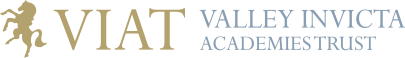 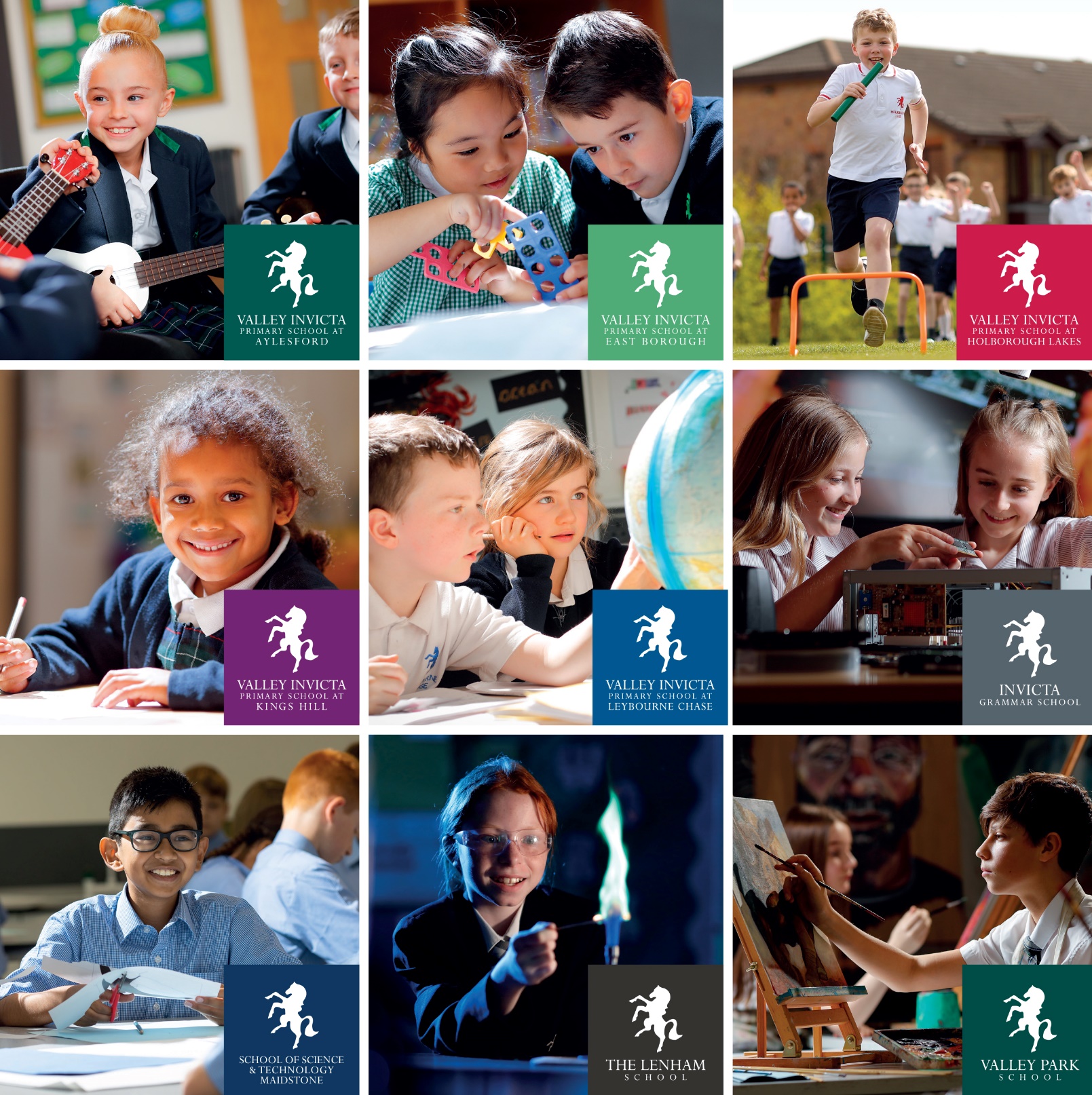 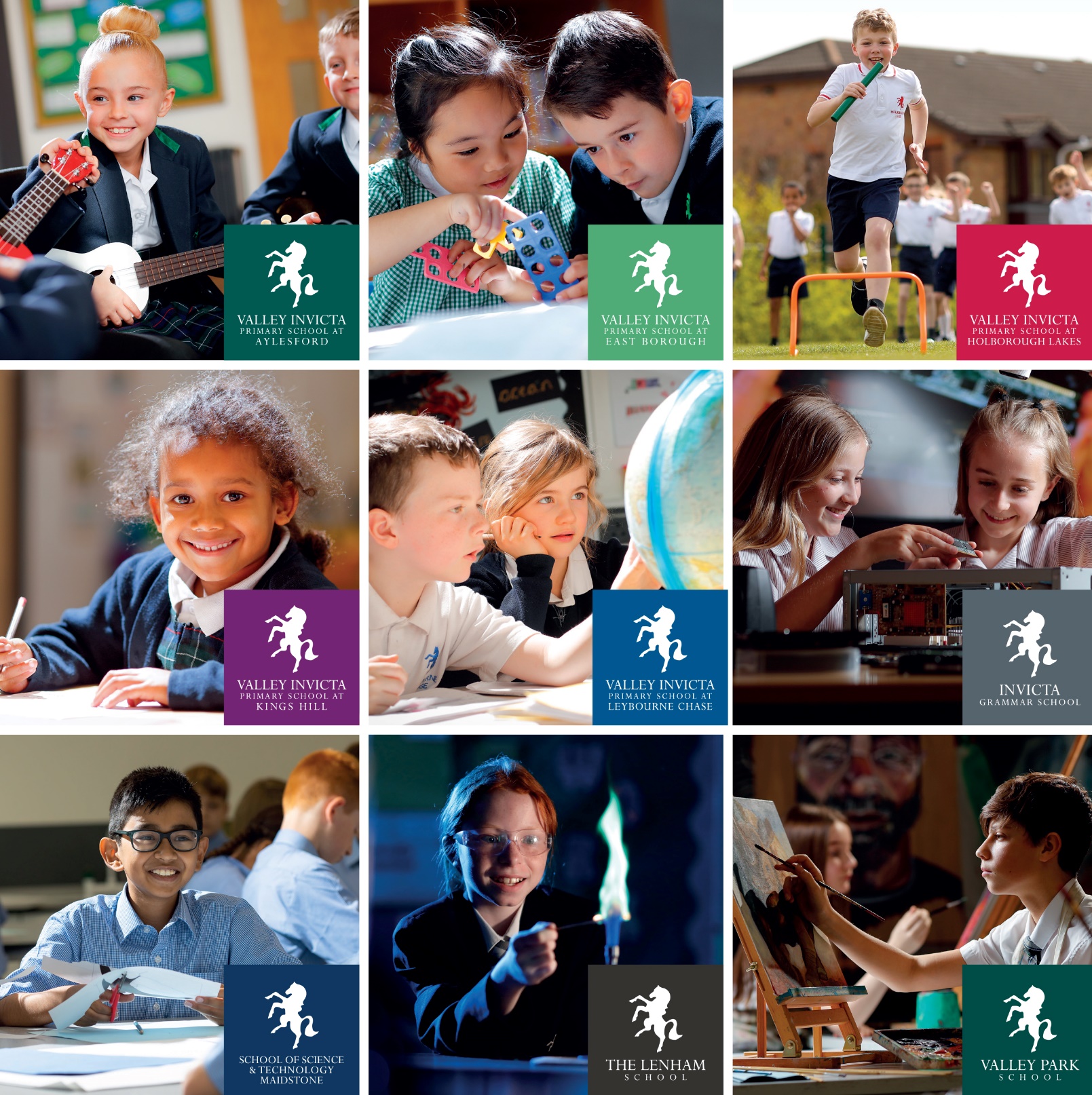 